В республике наведут порядок в адресном хозяйстве!Подведены итоги работы регистраторов и получены более точные данные о количестве жилых и нежилых объектов, недостатках в адресном хозяйстве на территории Республики Марий Эл.	С 12 августа  по 10 сентября 2019 года 219 регистраторов обошли все дома и строения, где проживает и может проживать население, сверили их наличие с указанными на схематическом плане и в маршрутном листе - добавили отсутствующие объекты, в том  числе новостройки, и исключили несуществующие. Если до обхода регистраторов в Марий Эл учитывалось 132 тыс. жилых и  нежилых объектов, то после натурного обхода было добавлено около 2 тыс. строений (включая незавершенное строительство), которое может быть завершено к переписи населения. Одновременно были исключены из списка 7,9 тыс. объектов, в том числе сгоревшие, разрушенные или снесенные дома. На сегодняшний день в республике по результатам актуализации списков адресов насчитывается 125,7 тыс. объектов, из них в городских округах: «Город Йошкар-Ола» - 11,1, «Город Волжск» - 6,0, «Город Козьмодемьянск» - 2,7 . Среди муниципальных районов лидируют: Медведевский - 16,6 тыс. объектов, Звениговский - 12,4 и Куженерский район - 4,0. В результате натурного обхода домов регистраторами выявлены следующие недостатки в адресном хозяйстве: отсутствие аншлагов с названиями улиц на домах, табличек с номерами домов и квартир на подъездах, отсутствие освещения во дворах. Вся полученная информация Маристатом будет обобщена и направлена Главам администраций муниципальных образований. В целях подготовки к проведению Всероссийской переписи населения 2020 года во всех населенных пунктах республики необходимо изготовить: аншлагов с названиями улиц - 1741 штук, табличек с номерами домов - 21054, с номерами квартир на подъездах - 776, а также решить проблему освещения некоторых улиц и дворов. В настоящее время в муниципальных образованиях устранение выявленных недостатков уже началось.  На снимках: Специалисты Маристата в Волжском районе за работой с картами; в Йошкар-Оле проверили наличие аншлагов на домах. 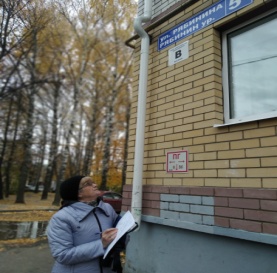 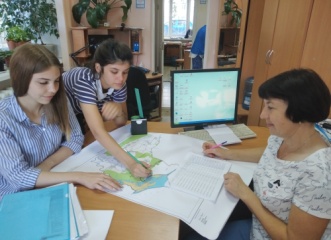 